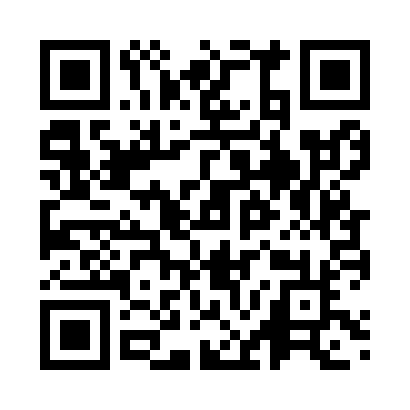 Prayer times for zut, CroatiaWed 1 May 2024 - Fri 31 May 2024High Latitude Method: NonePrayer Calculation Method: Muslim World LeagueAsar Calculation Method: ShafiPrayer times provided by https://www.salahtimes.comDateDayFajrSunriseDhuhrAsrMaghribIsha1Wed3:565:5012:564:518:029:492Thu3:545:4912:564:518:039:513Fri3:525:4712:564:528:049:524Sat3:505:4612:564:528:069:545Sun3:485:4512:554:528:079:566Mon3:465:4312:554:538:089:587Tue3:445:4212:554:538:099:598Wed3:425:4112:554:548:1010:019Thu3:405:4012:554:548:1110:0310Fri3:385:3812:554:548:1310:0511Sat3:365:3712:554:558:1410:0712Sun3:345:3612:554:558:1510:0813Mon3:335:3512:554:558:1610:1014Tue3:315:3412:554:568:1710:1215Wed3:295:3312:554:568:1810:1416Thu3:275:3212:554:568:1910:1517Fri3:255:3112:554:578:2010:1718Sat3:235:3012:554:578:2110:1919Sun3:225:2912:554:588:2210:2120Mon3:205:2812:554:588:2310:2221Tue3:185:2712:554:588:2410:2422Wed3:175:2612:564:598:2510:2623Thu3:155:2512:564:598:2610:2724Fri3:135:2412:564:598:2710:2925Sat3:125:2412:565:008:2810:3126Sun3:105:2312:565:008:2910:3227Mon3:095:2212:565:008:3010:3428Tue3:085:2212:565:018:3110:3529Wed3:065:2112:565:018:3210:3730Thu3:055:2012:565:018:3310:3831Fri3:045:2012:575:028:3410:40